17/05/2021«ΜΟΡΙΑΣ ‘21»: Πρόσκληση σε όλους τους Έλληνες ν’ ανταμώσουν φέτος στην Πελοπόννησο μέσα από 21 διαδρομές εμπνευσμένες από την EπανάστασηΜε την παρουσία επιφανών προσωπικοτήτων και φορέων εγκαινιάστηκε η πρωτοβουλία του Ιδρύματος Καπετάν Βασίλη και Κάρμεν Κωνσταντακόπουλου και της Costa Navarino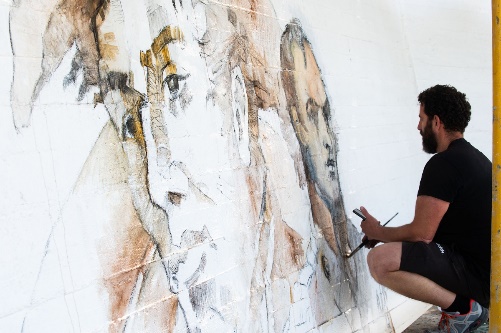 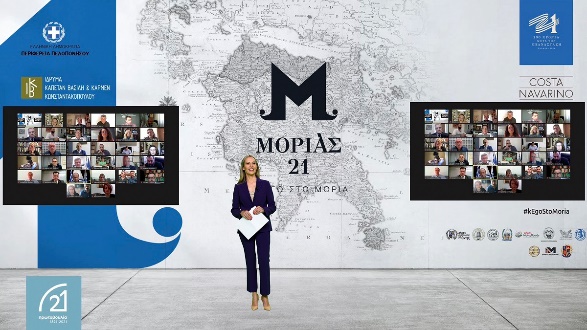 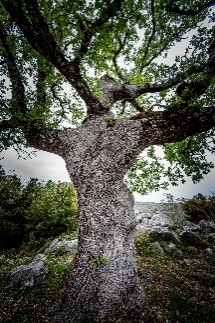 Με την συμμετοχή πάνω από 70 ιδρυμάτων, φορέων και εταιριών που συμμετέχουν στο πρόγραμμα παρουσιάστηκε διαδικτυακά τη Δευτέρα 17 Μαΐου το ΜΟΡΙΑΣ ’21, η πρωτοβουλία που αναπτύσσουν το Ίδρυμα Καπετάν Βασίλη και Κάρμεν Κωνσταντακόπουλου και η ΤΕΜΕΣ Α.Ε., απευθύνοντας ανοιχτό κάλεσμα στους απανταχού Έλληνες ν’ ανταμώσουν φέτος στην Πελοπόννησο, τον τόπο όπου εδραιώθηκε ο Αγώνας για την Ανεξαρτησία! Η πρωτοβουλία τελεί υπό την αιγίδα της Επιτροπής «Ελλάδα 2021» και πραγματοποιείται με στρατηγικούς εταίρους την Περιφέρεια Πελοποννήσου και τους Δήμους Ανατολικής Μάνης, Δυτικής Μάνης, Καλαμάτας, Κορινθίων, Μονεμβασίας, Ναυπλιέων, Πύλου-Νέστορος, Τρίπολης, καθώς και με τους Δήμους Μεσσήνης, Οιχαλίας, Τριφυλίας, σε συνεργασία με την «Πρωτοβουλία 1821-2021». Εκπρόσωποι των φορέων που συνέβαλαν στον σχεδιασμό και την υλοποίηση του προγράμματος – όλοι τους επιφανείς προσωπικότητες της τοπική; Αυτοδιοίκησης και του επιχειρηματικού και ακαδημαϊκού χώρου- έδωσαν το «παρών» στην εκδήλωση.Στον χαιρετισμό της, η Πρέσβυς εκ Προσωπικοτήτων της Ελληνικής Δημοκρατίας και Πρόεδρος της Επιτροπής «Ελλάδα 2021», κ. Γιάννα Αγγελοπούλου-Δασκαλάκη, δήλωσε: « Η Επιτροπή “Ελλάδα 2021” αγκάλιασε από την πρώτη στιγμή το καινοτόμο αυτό πρόγραμμα, παραχωρώντας την αιγίδα της. Όχι απλώς γιατί εντάσσεται στο πλαίσιο των αξόνων που οριοθετούν το επετειακό πρόγραμμα που συντονίζει η Επιτροπή. Αλλά γιατί η ίδια η φιλοσοφία που διαπερνά το πρόγραμμα — η προσπάθεια σύνδεσης του παρελθόντος με το σήμερα, η συμμετοχή και η συστράτευση όλων των δημιουργικών δυνάμεων της περιοχής, η μέριμνα για την προβολή της τοπικής κοινωνίας και για τη δημιουργία μιας παρακαταθήκης για το αύριο— αποτελούν επίσης βασικά στοιχεία του τρόπου με τον οποίο η ίδια η Επιτροπή προσέγγισε τον εορτασμό της επετείου ».Με τη σειρά του, ο Περιφερειάρχης Πελοποννήσου κ. Παναγιώτης Νίκας, σημείωσε: «Η καρδιά της Ελληνικής Επανάστασης το 1821, χτύπησε στην Πελοπόννησο! Ως Περιφέρεια, για την επέτειο των 200 χρόνων από την Επανάσταση, υλοποιούμε δράσεις με κύριο χαρακτηριστικό την ποιότητα και με το βλέμμα στραμμένο στο μέλλον και τις επόμενες γενιές, για αυτό και συνεργαζόμαστε με το Ίδρυμα Καπετάν Βασίλη και Κάρμεν Κωνσταντακοπούλου και τη ΤΕΜΕΣ.ΑΕ,  που έχουν σπουδαία πολιτιστική δράση και προσφορά στη Μεσσηνία και ολόκληρη την Πελοπόννησο».O Σύμβουλος στην Εθνική Τράπεζα και Συντονιστής της «Πρωτοβουλίας 1821-2021», κ. Ιωάννης Μάνος, αναφέρθηκε στη φυσιογνωμία της Πρωτοβουλίας και στον σημαίνοντα ρόλο που διαδραματίζει το Ίδρυμα Καπετάν Βασίλη & Κάρμεν Κωνσταντακόπουλου και τόνισε ότι «Η εμβληματική δράση «ΜΟΡΙΑΣ ‘21» συνδέει την ιστορία με το μέλλον, ειδικότερα δε με την ανάπτυξη, με τη φύση και το περιβάλλον, την ποιότητα ζωής και τον πολιτισμό». 
Παράλληλα, σε ειδικό video που προβλήθηκε, οι Δήμαρχοι των περιοχών όπου υλοποιούνται οι δράσεις του προγράμματος, προσκάλεσαν τους Έλληνες να γνωρίσουν τον τόπο όπου άναψε η φλόγα της Επανάστασης.Την εκδήλωση συντόνισε η κ. Αλεξάνδρα Τηλιγάδα, Co-Founder της Discover Greek Culture, εταιρία που έχει αναλάβει την υλοποίηση και τον συντονισμό του προγράμματοςΟ Πρόεδρος του Ιδρύματος Καπετάν Βασίλη και Κάρμεν Κωνσταντακόπουλου και της ΤΕΜΕΣ Α.Ε., κ. Αχιλλέας Β. Κωνσταντακόπουλος μοιράστηκε το όραμα του προγράμματος δηλώνοντας: «Είμαι πολύ χαρούμενος που πάνω από 70 φορείς, ιδρύματα και εταιρίες αγκάλιασαν την προσπάθεια μας και όλοι μαζί δημιουργούμε το Κάλεσμα στο Μοριά. Αυτό πιστεύουμε ότι είναι και το μεγαλύτερο μήνυμα του εορτασμού. Μαζί, μπορούμε να επιτύχουμε περισσότερα. Αυτό κατάφεραν οι πρόγονοί μας και διδάχθηκαν τόσο από τις επιτυχίες όταν ήταν ενωμένοι όσο και από τις αποτυχίες όταν δεν ήταν. H επανάσταση του 1821 μας έδειξε πως μόνο όταν όλες οι δυνάμεις του έθνους ενωθήκαν, πετύχαμε το ακατόρθωτο». Το ΜΟΡΙΑΣ ’21 είναι ένα ολοκληρωμένο πρόγραμμα πολιτιστικού τουρισμού που, μέσα από 21 θεματικές διαδρομές, συνδέει εμβληματικές πόλεις της Πελοποννήσου, αναδεικνύει την ιστορία του τόπου και τον ρόλο κάθε πόλης στον Αγώνα για την Ανεξαρτησία. Οι διαδρομές είναι τριήμερες, πενθήμερες ή επταήμερες και προβάλλουν τα γνωστά και άγνωστα μνημεία κάθε πόλης, ενώ εμπλουτίζονται με 4 άξονες δράσεων που έχουν ως επίκεντρο την Ιστορία, την Τέχνη, την Γαστρονομία και τη Φύση. Την επιστημονική τεκμηρίωση του προγράμματος έχει αναλάβει το Πανεπιστήμιο Πελοποννήσου, με τον συντονισμό του Καθηγητή Νικόλαου Ζαχαριά και την εποπτεία σε θέματα τεκμηρίωσης του ομότιμου Καθηγητή Θάνου Βερέμη και του Καθηγητή Θανάση Χρήστου. Οι δράσεις του προγράμματος θα αρχίσουν να ξεδιπλώνονται σταδιακά το επόμενο διάστημα. Περισσότερες πληροφορίες για το πρόγραμμα θα βρείτε εδώ: https://www.morias21.com/O Πρύτανης του Πανεπιστημίου Πελοποννήσου και Καθηγητής του Τμήματος Κοινωνικής και Εκπαιδευτικής Πολιτικής, κ. Αθανάσιος Κατσής υπογράμμισε με ομιλία του τη σχέση μεταξύ της Πελοποννήσου και του Αγώνα για την Ανεξαρτησία και δήλωσε ότι «Το Πανεπιστήμιο Πελοποννήσου είναι πολύ υπερήφανο που έχει την έδρα του στην πιο ιστορική περιφέρεια της χώρας». 
Παρακάτω αναλυτικά, οι 4 άξονες δράσεων του προγράμματος:Ιστορία: Με την χρήση υψηλής τεχνολογίας και σύγχρονων οπτικοακουστικών μέσων, πίνακες Ελλήνων και ξένων δημιουργών που παραχωρήθηκαν από το Μουσείο Μπενάκη, το Εθνικό Ιστορικό Μουσείο και το Λαογραφικό Μουσείο Καλαμάτας, θα ζωντανέψουν ψηφιακά σε συνδυασμό με την αφήγηση των γεγονότων από τους πρωταγωνιστές τους στην Πύλο (Οικία Τσικλητήρα), την Καλαμάτα (Πνευματικό Κέντρο), την Τρίπολη (Πετροπούλειο Κληροδότημα), την Ανατολική Μάνη (Παλιό Δημαρχείο Αρεόπολης) και το Ναύπλιο (Βουλευτικό). Το πρόγραμμα υλοποιείται με την υποστήριξη των εταιριών  Αστικής Μη Κερδοσκοπικής Εταιρίας Πολιτιστικού και Κοινωφελούς Έργου ΑΙΓΕΑΣ, του Κοινωφελούς Ιδρύματος Κοινωνικού και Πολιτιστικού Έργου, της KOUROS Maritime Enterprises και της Μυτιληναίος.Παράλληλα, σε συνεργασία με το  Ίδρυμα Γεωργίου και Βικτωρίας Καρέλια και το Λύκειον των Ελληνίδων Καλαμάτας, θα πραγματοποιηθεί η σπονδυλωτή έκθεση Ελληνικών ενδυμασιών «Ο Μοριάς της Ελευθερίας», παρουσιάζοντας παραδοσιακές τοπικές φορεσιές της Πελοποννήσου και του Αργοσαρωνικού.Τέχνη: Νέες και νέοι καλλιτέχνες θα παρέμβουν στο αστικό περιβάλλον επιλεγμένων πόλεων της Πελοποννήσου, με 10 μοντέρνες, δημόσιες τοιχογραφίες ηρώων που αναδεικνύουν ένα ενιαίο Πελοποννησιακό αφήγημα! Το πρόγραμμα υλοποιείται από το ΙΓ’ Εργαστήριο της Ανώτατης Σχολής Καλών Τεχνών με εποπτεία της Προέδρου του Τμήματος Εικαστικών Τεχνών δρος Ερατούς Χατζησάββα, η οποία έχει την ευθύνη της ιστορικής τεκμηρίωσης και την εικαστική επιμέλεια της εικονογράφησης.Γαστρονομία: Οι διατροφικές συνήθειες των Αγωνιστών του 1821 δίνουν την αφορμή για ένα ιδιαίτερο γαστρονομικό ταξίδι στην ιστορία, σε συνεργασία με τα  5 Επιμελητήρια της Περιφέρειας Πελοποννήσου αλλά και με Επαγγελματικούς Συνδέσμους: Υλικά, γεύσεις και μυστικά μιας μακρινής εποχής που ανέδειξαν η έρευνα του Πανεπιστημίου Πελοποννήσου και το περιοδικό Γαστρονόμος, διασταυρώνονται σε ένα ιδιαίτερο μενού που δημιούργησε ο αγαπημένος chef Λευτέρης Λαζάρου με τίτλο «Τα Πιάτα της Επανάστασης»! Την ίδια στιγμή, ο master of wine Κωνσταντίνος Λαζαράκης επιμελείται τοπικές ποικιλίες κρασιών. Μέσα από 12 video μαγειρικής το πρόγραμμα εκπαιδεύει εστιατόρια της Πελοποννήσου στην παρασκευή των συνταγών, ενώ απευθύνει κάλεσμα σε όλα τα εμβληματικά εστιατόρια της χώρας, να εμπνευστούν και να εντάξουν στο μενού τους πιάτα εμπνευσμένα από την Επανάσταση, σύμφωνα με τη δική τους δημιουργική προσέγγιση!Φύση: Αιωνόβια δέντρα της Πελοποννήσου αφηγούνται σημαντικές στιγμές του Αγώνα και αποκτούν ειδική σήμανση. Με αυτόν τον τρόπο, γίνονται ζωντανοί μάρτυρες των γεγονότων της εποχής. Σε συνεργασία με το Πανεπιστήμιο Πελοποννήσου και με την υποστήριξη του Ομίλου Olayan, το πρόγραμμα χαρτογραφεί τα αιωνόβια δέντρα του Μοριά και αναδεικνύει 27 δέντρα-μάρτυρες των γεγονότων της επανάστασης. Παράλληλα, σε συνεργασία με το Πανεπιστήμιο Πελοποννήσου, το Κέντρο Περιβαλλοντικής εκπαίδευσης Καλαμάτας και το Γεωπονικό Πανεπιστήμιο Αθηνών, σχεδιάζεται εκπαιδευτική δράση σε όλα τα σχολεία της ΕλλάδοςΜε την ευγενική παραχώρηση του Μουσείου Μπενάκη, πίνακες με θέματα από την ιστορία της Επανάστασης αναβιώνουν με πρωτοποριακό τρόπο από Tableaux Vivants σε ανοιχτούς χώρους και βιτρίνες καταστημάτων,  σε συνεργασία με τα πολυκαταστήματα attica και τη Lamda Development σε Αθήνα και Θεσσαλονίκη.Από κοινού με την εταιρία My Greek Games, το πρόγραμμα έχει δημιουργήσει το οικογενειακό επιτραπέζιο παιχνίδι με τίτλο «Ταξίδι προς την ελευθερία», που θα διατίθεται στα PUBLIC και σε καταστήματα όλης της Ελλάδας. To Παιχνίδι δείχνει πως διαφορετικές δυνάμεις, οι οπλαρχηγοί, διανοούμενοι, πολιτικοί, πρόκριτοι και φιλέλληνες συνεργάζονται για την ελευθερία.  Ταυτόχρονα, σε συνεργασία με το Υπουργείο Εξωτερικών, το The Hellenic Initiative και το South East European Studies at Oxford (SEESOX) του Πανεπιστημίου της Οξφόρδης, το πρόγραμμα απευθύνει κάλεσμα στους Έλληνες της διασποράς να έρθουν φέτος στην Ελλάδα, για να ζήσουν την ιστορία λέγοντας «Κι εγώ στον Μοριά»!Για οποιαδήποτε πληροφορία σχετικά με το πρόγραμμα, μπορείτε να επισκεφτείτε την ιστοσελίδαhttps://www.morias21.com/    Για περισσότερες πληροφορίες: Σοφία Αντωνιάδου, CEO/Co-Founder Discover Greek Culture, Email: press@morias21.com, Τηλ.: 6974146461Χρυσόστομος Αγαπητός, Account Manager V+O Communication, Email: ca@vando.gr, Τηλ.: 6932580089 